https://positivepsychology.com/mindfulness-for-children-kids-activities/ This link is to Positive Psychology – and has lots of games and tips to reduce stress and focus on positive thinking.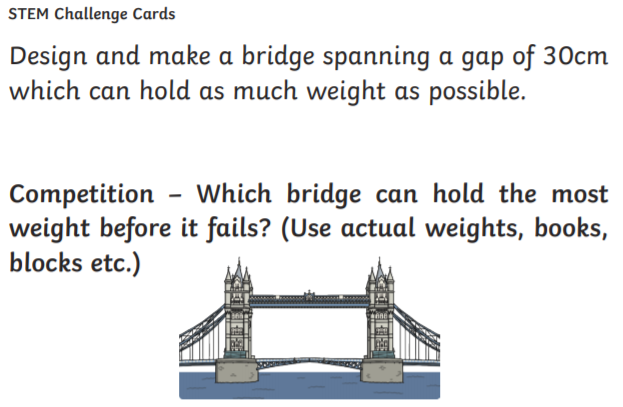 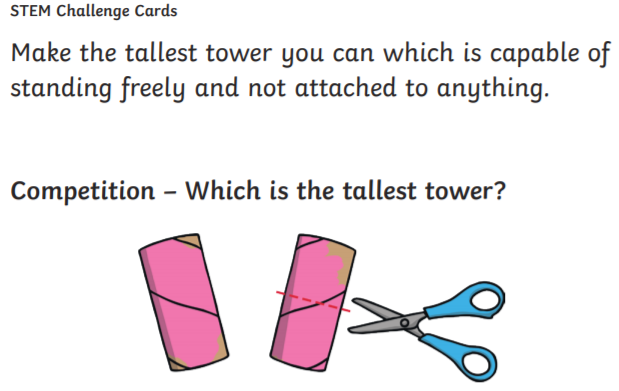 